Publicado en Málaga el 28/09/2016 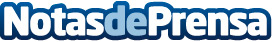 Montosa crea La Sociedad del AguacateLa Agencia Creativa El Cuartel ha sido la encargada del desarrollo y ejecución de una original campaña de publicidad para la empresa hortofrutícolaDatos de contacto:Comunicación El CuartelNota de prensa publicada en: https://www.notasdeprensa.es/montosa-crea-la-sociedad-del-aguacate Categorias: Gastronomía Comunicación Marketing Sociedad Emprendedores Consumo Consultoría http://www.notasdeprensa.es